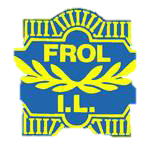 Frol inviterer til Blåveisløpet 23.april 2017 Arena: 		Merket fra E6 v/rundkjøringa på Mule (nord for Levanger).Parkering: 	Ca. 400 m fra arena. 30kr i parkeringsavgift.Kart: 	Børsåsen, revidert 2013. Mindre synfaringer 2014-2017. Børsåsen består hovedsaklig av skog og er relativt stirik.Start: 		Første start kl. 12.00, N-åpen fra kl. 11.00.
Klasser og løyper:Alle t.o.m. 12 år får kartet utdelt i lagsposen. De som ønsker å følge N-løperen rundt løypa, kan få eget kart ved å henvende seg til løpskontoret. Klassefordeling og løypelengder er estimert ut i fra tidligere løp og vil kunne endre seg. Endelige løypelengder vil komme i PM før løpet. Vi tar også høyde for at klasser kan slås sammen eller deles dersom det er uventet fordeling i påmeldingen. Kaffesalg og salg av orienteringsartikler fra Runes O-utstyr på arena.VELKOMMEN!NivåLøypelengdeKlasserA5,0kmH21-A3,5kmD21-, H17-20, H40-, Direkte A3,5A3,0kmD17-20, D40-, H15-16, H50-A2,5kmD15-16, D50-, D60-, H60-, H70-B2,0kmD13-14, D15-20B, D70-, D80-, H13-14, H15-20B, H80-, Direkte B2,0 C1,5kmD-10, D11-12, D13-16C, H-10, H11-12, H13-16C,  Direkte C1,5N1,4kmD11-12N, D13-16N, H11-12N, H13-16N N-åpen.Småtroll/barneparkering:På arenaPåmelding:Online via Eventor innen mandag 17. april kl. 23.59Etteranmelding:Innen fredag 21.april kl. 23.59 (50% tillegg) via Eventor, eller løpsdagen innen kl. 11.00 (100% tillegg). Forbehold om ledige startnummer og kart.Direkteklasser: N-åpen – C1,5 – B2,0 – A3,5Startkontingent: D/H-16: kr. 70,- D/H17-: kr. 120,- Direkte 0-16 år kr. 70,- Direkte 17- år kr. 120,-Tidtaking: EKT. Noen brikker til leie, kr. 30,-Premiering: Ihht. NTOKs reglerLøpsleder: Rolf Alstad, rolfalstad@me.com, 97 58 05 15Løypelegger:Lars Sandstad SkjesetKontrollør:Per Grande